§658.  Quaker; Baha'iA marriage solemnized among Quakers or Friends, in the form practiced in their meeting, or solemnized among members of the Baha'i faith according to the rules and principles of the Baha'i faith, is valid and not affected by this subchapter. The clerk or the keeper of the records of the meeting or ceremony in which a marriage is solemnized shall return evidence of the solemnization of the marriage as provided in section 654.  A person who willfully neglects or refuses to perform the duty imposed upon that person by this section commits a civil violation for which a forfeiture not to exceed $100 for each offense may be adjudged for the use of the municipality in which the offense occurred.  [PL 1995, c. 694, Pt. B, §2 (NEW); PL 1995, c. 694, Pt. E, §2 (AFF).]SECTION HISTORYPL 1995, c. 694, §B2 (NEW). PL 1995, c. 694, §E2 (AFF). The State of Maine claims a copyright in its codified statutes. If you intend to republish this material, we require that you include the following disclaimer in your publication:All copyrights and other rights to statutory text are reserved by the State of Maine. The text included in this publication reflects changes made through the First Regular and First Special Session of the 131st Maine Legislature and is current through November 1, 2023
                    . The text is subject to change without notice. It is a version that has not been officially certified by the Secretary of State. Refer to the Maine Revised Statutes Annotated and supplements for certified text.
                The Office of the Revisor of Statutes also requests that you send us one copy of any statutory publication you may produce. Our goal is not to restrict publishing activity, but to keep track of who is publishing what, to identify any needless duplication and to preserve the State's copyright rights.PLEASE NOTE: The Revisor's Office cannot perform research for or provide legal advice or interpretation of Maine law to the public. If you need legal assistance, please contact a qualified attorney.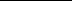 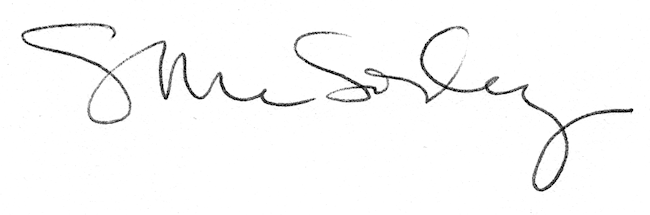 